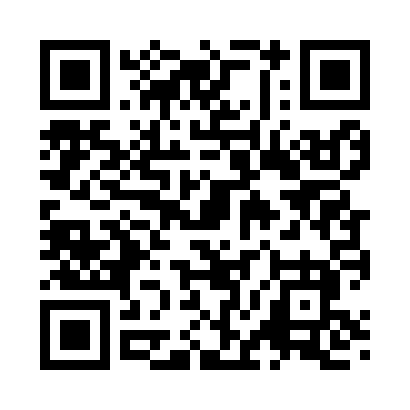 Prayer times for Washburn, Arkansas, USAMon 1 Jul 2024 - Wed 31 Jul 2024High Latitude Method: Angle Based RulePrayer Calculation Method: Islamic Society of North AmericaAsar Calculation Method: ShafiPrayer times provided by https://www.salahtimes.comDateDayFajrSunriseDhuhrAsrMaghribIsha1Mon4:406:061:205:088:3510:012Tue4:416:061:215:088:3510:003Wed4:416:071:215:098:3510:004Thu4:426:071:215:098:3410:005Fri4:426:081:215:098:349:596Sat4:436:081:215:098:349:597Sun4:446:091:215:098:349:598Mon4:456:091:225:098:349:589Tue4:456:101:225:098:339:5810Wed4:466:111:225:108:339:5711Thu4:476:111:225:108:339:5712Fri4:486:121:225:108:329:5613Sat4:496:121:225:108:329:5614Sun4:496:131:225:108:319:5515Mon4:506:141:225:108:319:5416Tue4:516:141:235:108:309:5317Wed4:526:151:235:108:309:5318Thu4:536:161:235:108:299:5219Fri4:546:161:235:108:299:5120Sat4:556:171:235:108:289:5021Sun4:566:181:235:108:289:4922Mon4:576:191:235:108:279:4923Tue4:586:191:235:108:269:4824Wed4:596:201:235:108:259:4725Thu5:006:211:235:108:259:4626Fri5:016:211:235:108:249:4527Sat5:026:221:235:098:239:4428Sun5:036:231:235:098:229:4329Mon5:046:241:235:098:229:4130Tue5:056:241:235:098:219:4031Wed5:066:251:235:098:209:39